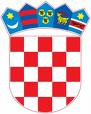 REPUBLIKA HRVATSKA SPLITSKO-DALMATINSKA ŽUPANIJA OPĆINA OTOK JEDINSTVENI UPRAVNI ODJELKLASA: 100-01/21-01/3URBROJ: 2175/04-03-21-01Otok 8.rujna 2021.g.	JAVNI NATJEČAJ
za prijem u radni odnos na određeno vrijeme u Općini Otok za potrebe provedbe aktivnosti u sklopu projekta „ZAŽELI – Susjede brinu o susjedima- Faza II“1. Raspisuje se Javni natječaj za prijem u radni odnos na određeno vrijeme u Općini Otok za potrebe provedbe aktivnosti u sklopu projekta „ZAŽELI – Susjede brinu o susjedima Faza II“– radnica za pomoć i potporu starijim osobama i/ili osoba u nepovoljnom položaju i/ili osoba s invaliditetom.2. Broj traženih radnica: 25 osoba.3. Vrsta zaposlenja: predviđeno trajanje radnog odnosa na određeno – 12 mjeseci, uz probni rad u trajanju od mjesec dana.4. Radno vrijeme i plaća: puno radno vrijeme. Plaća radnica minimalna je plaća propisana Zakonom o minimalnoj plaći („Narodne novine„ 118/18) i Uredbom o visini minimalne plaće („Narodne novine„ 119/20)5. Mjesto rada: poslovi će se obavljati na području Općine Otok.6. Opis poslova:organizacija prehrane,pomoć u obavljanju kućanskih poslova i održavanju okućnice,pomoć u održavanju osobne higijene i brige o zdravlju,psihosocijalna podrška,usluge posredovanja između korisnika i društvenih institucija u cilju ostvarivanja različitih prava,pružanje podrške korisnicima kroz razgovore i druženja te njihovo uključivanje u društvo.7. Kandidati moraju ispunjavati slijedeće uvjete za prijem u radni odnos:punoljetnost,hrvatsko državljanstvo,nezaposlene žene bez obzira na duljinu prijave u evidenciji HZZ-a s naglaskom na žene starije od 50 godina, žene s invaliditetom, žrtve obiteljskog nasilja, azilantice i beskućnice,nezaposlene žene prijavljene u evidenciju nezaposlenih Hrvatskog zavoda za zapošljavanje s najviše završenim srednjoškolskim obrazovanjem (minimalno završena osnovna škola).8. Prijavi na Javni poziv kandidati su dužni priložiti:prijavnica (u prilogu)izjava o pristanku na osposobljavanje (u prilogu)izjava osobni podaci (u prilogu)životopis (uz obveznu naznaku kontakt broja)preslika osobne iskaznicepreslika dokaza o završenoj školipotvrdu izdanu od HZZ kojom osoba dokazuje da je prijavljena u evidenciju nezaposlenih osoba (datum izdavanja potvrde nakon datuma objave Javnog poziva)9. Kandidatkinja koja se poziva na pravo prednosti pri zapošljavanju temeljem članka 102. Zakona o hrvatskim braniteljima iz Domovinskog rata i članovima njihovih obitelji (Narodne novine br. 121/2017, 98/19, 84/21) i koja u trenutku podnošenja prijave ispunjava uvjete za ostvarivanje tog prava dužna je uz prijavu na natječaj priložiti sve dokaze o ispunjavanju traženih uvjeta iz natječaja i sve potrebne dokaze navedene na poveznici Ministarstva hrvatskih braniteljaPrednost u odnosu na ostale kandidatkinje ostvaruje se samo pod jednakim uvjetima.Osobe koje se prijavljuju na natječaj dužne su dostaviti svoju prijavu na adresu: Općina Otok, Trg dr. Franje Tuđmana 8, 21238 Otok, putem pošte ili osobno, u roku 8 dana, od dana objave natječaja na oglasnim stranicama HZZ-a, u zatvorenoj koverti s naznakom:„Za javni poziv – ZAŽELI – Susjede brinu o susjedima Faza II“Podnositeljice su u životopisu ili prijavnici za posao dužne naznačiti kojoj ciljanoj skupini iz točke 7. pripadaju te priložiti odgovarajuću potvrdu npr. za žene s invaliditetom: Rješenje o invaliditetu.Nepravovremene i nepotpune prijave neće se razmatrati.Osoba koja nije podnijela pravodobnu i urednu prijavu ili ne ispunjava formalne uvjete iz javnog poziva, ne smatra se kandidatom prijavljenim na poziv.Natječaj će biti objavljen na web stranicama Hrvatskog zavoda za zapošljavanje i internetskoj stranici Općine Otok– opcina-otok.hrKandidatkinje će o rezultatima javnog poziva biti obaviještene u zakonskom roku.Nakon raspisanog natječaja ne mora se izvršiti odabir kandidatkinja, ali se u tom slučaju donosi odluka o poništenju javnog natječaja.Načelnik općine Otok
Dušan ĐulaDatoteke za preuzimanjePrijavnica – Zaželi IIIzjava – Osobni podaciIzjava o osposobljavanju